§6030-G.  Injuries or property damage involving an assistance animal1.  No liability.  The owner, lessor, sublessor, managing agent or other person having the right to sell, rent, lease or manage a dwelling unit or any of their agents is not liable in a civil action for personal injury, death, property damage or other damages resulting from or arising out of an occurrence involving an assistance animal at the dwelling unit.[PL 2017, c. 61, §1 (NEW).]2.  Exceptions.  Subsection 1 does not limit the liability of the owner, lessor, sublessor, managing agent or other person having the right to sell, rent, lease or manage a dwelling unit or any of their agents:A.  In cases of gross negligence, recklessness or intentional misconduct on the part of the owner, lessor, sublessor, managing agent or other person having the right to sell, rent, lease or manage a dwelling unit or any of their agents; or  [PL 2017, c. 61, §1 (NEW).]B.  When the assistance animal is owned by or in the care of the owner, lessor, sublessor, managing agent or other person having the right to sell, rent, lease or manage a dwelling unit or any of their agents.  [PL 2017, c. 61, §1 (NEW).][PL 2017, c. 61, §1 (NEW).]SECTION HISTORYPL 2017, c. 61, §1 (NEW). The State of Maine claims a copyright in its codified statutes. If you intend to republish this material, we require that you include the following disclaimer in your publication:All copyrights and other rights to statutory text are reserved by the State of Maine. The text included in this publication reflects changes made through the First Regular and First Special Session of the 131st Maine Legislature and is current through November 1. 2023
                    . The text is subject to change without notice. It is a version that has not been officially certified by the Secretary of State. Refer to the Maine Revised Statutes Annotated and supplements for certified text.
                The Office of the Revisor of Statutes also requests that you send us one copy of any statutory publication you may produce. Our goal is not to restrict publishing activity, but to keep track of who is publishing what, to identify any needless duplication and to preserve the State's copyright rights.PLEASE NOTE: The Revisor's Office cannot perform research for or provide legal advice or interpretation of Maine law to the public. If you need legal assistance, please contact a qualified attorney.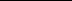 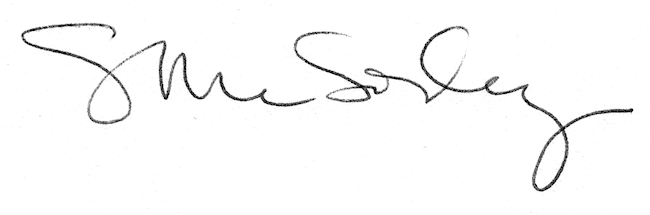 